Формат загрузки работы: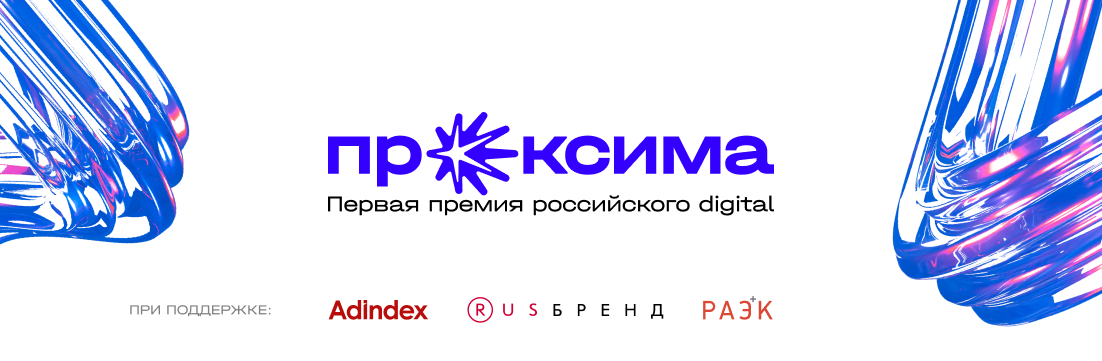 Видеокейс (при наличии)На русском языке или с русскими субтитрами.Ссылка на видео (YouTube или Vimeo), разрешение не менее 720р (предпочтительно 1080р).Продолжительность видео не более 5 минут.URL проекта (при наличии)PDF презентация (обязательно):Не более 15 слайдов.Соотношение сторон 16:9.Аудиофайл (при необходимости):mp3, 192Kpbs.Или ссылка на видео (YouTube или Vimeo), в котором содержится оригинальная аудиодорожка и синхронизированные субтитры на русском языке, разрешение не менее 720р.Сопроводительные материалы (при необходимости)Скриншоты, подтверждающие реализацию проекта (предпочтительно файлом, например PDF).Внимание! Запрещено размещение логотипа или названия агентства в работе, в том числе в ссылке, названии канала на видеохостинге или в названии файла. Работы, нарушающие данное правило, будут дисквалифицированы. Доступ к материалу, загруженному участниками, имеют оргкомитет и члены Жюри. Фрагмент видеокейса может быть использован (может выводиться на экран) во время церемонии награждения. Заявка на участие в премии «Проксима»Поток*__________________________________________________________Номинация*__________________________________________________________Количество*__________________________________________________________(Количество номинаций, в которых будет участвовать ваша компания (число). Данная информация будет учитываться для дальнейшей модерации и выставления корректного счета.)Исполнитель*__________________________________________________________(Это название будет фигурировать в награде, дипломе, публикациях.)Контактные данные* (телефон, e-mail)__________________________________________________________(Укажите данные участника для обратной связи с командой Проксима.)Клиент* (компания/бренд) __________________________________________________________(Это название будет фигурировать в награде, дипломе, публикациях.)Название работы* (кейса)__________________________________________________________(Это название будет фигурировать в награде, дипломе, публикациях.) Сроки реализации проекта*__________________________________________________________(Проект должен быть реализован на 80% (по срокам) в 2023 году.)Состав команды (агентство)__________________________________________________________ +(ФИО / Должность) Состав команды (рекламодатель)__________________________________________________________ +(ФИО / Должность) Реквизиты компании 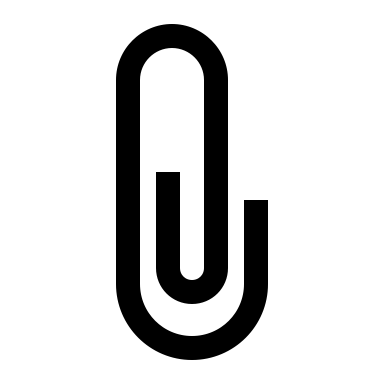 (Загрузить файл с данными о компании для выставления счета, файл в формате word / pdf.)Основная информацияТоварная категория* __________________________________________________________(Товарная категория, описание продукта, услуги. Не более 100 слов.)Положение бренда в категории* __________________________________________________________(Не более 200 слов.)Целевая аудитория кампании* __________________________________________________________(Не более 100 слов.)Постановка задачи*__________________________________________________________(Не более 50 слов. Например, «Снизить среднюю стоимость первичного лида и добиться повышения конверсии из брони в сделку».)Маркетинговый контекст *__________________________________________________________(Не более 50 слов. Например, «Компании-застройщику сложно привлечь клиента, поскольку в данной категории покупка не может быть импульсивной, а цикл принятия решений долгий».)Исходная ситуация* __________________________________________________________(Не более 50 слов.)Описание идеи* __________________________________________________________(Не более 250 слов.)Описание результатов* __________________________________________________________(Не более 300 слов.)Презентация проекта*__________________________________________________________(ссылка) Дополнительные материалы __________________________________________________________(ссылка) Аудиофайлы__________________________________________________________(ссылка) Видеокейс__________________________________________________________(ссылка) URL проекта__________________________________________________________(ссылка)ОТПРАВИТЬ ЗАЯВКУУчастник обязуется самостоятельно до подачи заявки получить согласие от клиентов (бренда) на разглашение конфиденциальной информации о сделке, условий проекта, сумм (если нужно), а также на право размещать информацию о бренде в своих материалах и материалах ООО «Крем», связанных с проведением Премии.Участник ознакомлен и принимает Правила участия в конкурсе и Положение о церемонии вручения Премии «Проксима» на сайте www.proximastar.ru.Участник ознакомлен и принимает Политику в отношении обработки персональных данных Премии «Проксима» на сайте www.proximastar.ru.